26ο Συνέδριο Πανελλήνιας Ένωσης Νέων Αγροτών.Νάξος 8-10 Νοεμβρίου 2019 - Πρόγραμμα εργασιών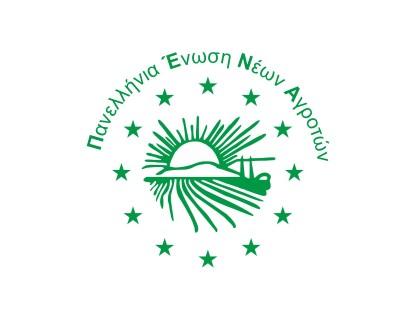 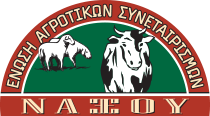 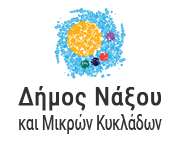 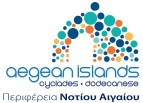 1η ημέρα -  Παρασκευή 8 Νοεμβρίου ώρα 14:00Επίσκεψη στις εγκαταστάσεις της ΕΑΣ Νάξου – Ξενάγηση στο τυποποιητήριο Πατάτας της ΕΑΣ Νάξου.Παρασκευή 8 Νοεμβρίου 18.00: Επίσημη έναρξη συνεδρίουΤοποθεσία Αμφιθέατρο Σχολής Ουρσουλινών, Χώρα Νάξου ΟμιλίεςΥφυπουργός Αγροτικής Ανάπτυξης & Τροφίμων Κ. ΑραμπατζήΦ. Ζαννετίδης - Αντιπεριφερειάρχης Πρωτογενούς Τομέα & Γαστρονομίας Νοτίου Αιγαίου Θ. Βασιλόπουλος - Αντιπεριφερειάρχης Αγροτικής Ανάπτυξης Δυτικής ΕλλάδαςΣπύρος. Μάμαλης Πρόεδρος ΓΕΩΤΕΕ, Δ. Μελάς, Αντιπρόεδρος ΟΠΕΚΕΠΕΙωάννης Μαργαρίτης Έπαρχος Νάξου Δημήτρης Λιανός Δήμαρχος Νάξου ΛιανόςΔημήτρης  Καπούνης Πρόεδρος ΕΑΣ Νάξου Στέλιος Δρυς, Γεωπόνος , Διευθύνων Σύμβουλος FoodstandardΝ. Παυλονάσιος Πρόεδρος Πανελλήνιας Ένωσης Νέων Αγροτών Συζήτηση : Η σημασία των τοπικών προϊόντων στη βιώσιμη τουριστική ΑνάπτυξηΣυντονιστής: Σωτήρης Κουτσομήτρος σύμβουλος Π.Ε.Ν.Α. 2η ημέρα -  Σάββατο  9 ΝοεμβρίουΠολιτιστικό Κέντρο Φιλότι Νάξου  - 10:00π.μΣυνεδρία 1. Σύνδεση της αγροτικής παραγωγής, Ελληνικής διατροφής και τουρισμού: Η μεγάλη αγορά είναι κοντά μας, Ομιλίες:Απόγευμα: Προαιρετική ξενάγηση στο νησί_____________________3η ημέρα -  Κυριακή 10 ΝοεμβρίουΤοποθεσία  Γλινάδο Κέντρο Έναστρο – 10:30π.μ Συνεδρία 4. Εφαρμογές στην υπηρεσία του αγρότηΣυζήτηση: Οι προτεραιότητες για το ελληνικό Στρατηγικό σχέδιο. Οι μεταφορές στις αίθουσες από τη Χώρα της Νάξου θα γίνονται με συνεδριακό λεωφορείο δωρεάν. 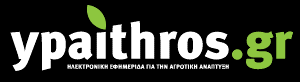 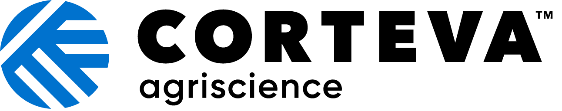 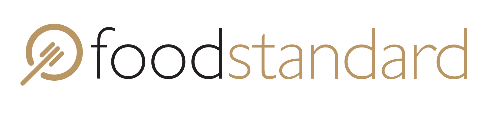 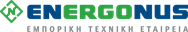 10:00-10:20Εγγραφές10:20-10:40Η θέση του ελαιολάδου στη μαζική εστίαση.Μπόσκου Γεώργιος, Καθηγητής Χαροκοπείου Πανεπιστημίουμέλος του ΔΣ της 4Ε - Επιστημονικής Εταιρία Εγκυκλοπαιδιστών Ελαιοκομίας,10:40-11:00Βέλτιστες Στρατηγικές Μάρκετινγκ για αγροδιατροφικές επιχειρήσεις με εξαγωγικό προσανατολισμό" Καϊμακούδη Ελένη,  ΕΛΓΟ ΔΗΜΗΤΡΑ11:00-11:20Δυνατότητες χρηματοδότησης επενδύσεων από το CLLD/LEADER Κυκλάδων, στους τομείς της γεωργίας, μεταποίησης, τουρισμού, υπηρεσιών και αλιείας.Τσαγκαράκη ΚαλλιόπηΔιεύθυνση Επενδυτικών ΠρογραμμάτωνΑναπτυξιακή Εταιρεία Κυκλάδων Αναπτυξιακή Α.Ε.11:20-11:40Ενισχύσεις και προγράμματα στήριξης για τη νησιωτική γεωργίαΚυριακή Βιτζηλαίου , Γεωπόνος, Στέλεχος Δ/νσης Άμεσων Ενισχύσεων & Αγοράς, ΟΠΕΚΕΠΕ.11:40-12:00Ερωτήσεις-Συζήτηση12:00-12:20Διάλειμμα  12:20-12:40e-farmer: ο νέος αγρότης στην ψηφιακή του διάστασηΕλένη Μαγκλάρα, Γεωπόνος Msc Τμήμα Διαχείρισης Έργων & Διασφάλισης ΠοιότηταςΗ Corteva agriscience οδηγεί τις εξελίξεις σε μία γεωργία που αλλάζειΒλάχος Χρήστος, Marketing Manager Arable Crops12:40-13:00Το όζον σαν μέσο απολύμανσης κι απόσμησης σε αέρα και νερό και οι εφαρμογές του στην γεωργίαΧρήστος Μουρίκης – μηχανολόγος μηχανικός Ε.Μ.Π. – Υπεύθυνος καινοτόμων περιβαλλοντικών τεχνολογιών Εnergonus13:00-13:20Νέες Τεχνολογίες και εφαρμογή στην κτηνοτροφίαΓιώργος Λουκάς , Γεωπόνος, Agromarket13:20-14:00Ερωτήσεις-Συζήτηση 14:00Λήξη Κέρασμα10:30-10:40Εγγραφές10:40-11:00ΕΑΣ Νάξου:  Ατενίζοντας το μέλλον με ενέργεια και αισιοδοξίαΓιώργος Σέργης , Υπεύθυνος Επικοινωνίας ΕΑΣ Νάξου11:00-11:20Η γεωργία από ψηλά Αντώνιος Περδικάρης M.Sc., PhD.  Γεωπόνος – Βιοτεχνολόγος11:20-11:40Ευρωπαϊκά Προγράμματα κινητικότητας και νέοι αγρότεςΓεώργιος ΤσουμάνηςΓεωπόνος ΜΔΕ Υπεύθυνος Κέντρου Δήμητρα Κυπαρισσίας11:40-12:00Τι σημαίνουν στην πράξη για τον Έλληνα Αγρότη οι αλλαγές που φέρνει η  νέα Κοινή Αγροτική Πολιτική Σωτήρης Κουτσομήτρος, Γεωπόνος, Μηχανικός Περιβάλλοντος,Σύμβουλος Αγροτικής Πολιτικής12:00-12:20Ερωτήσεις-Συζήτηση12:20-12:40Γεωργική Κατάρτιση & ΕΛΓΟ ΔΗΜΗΤΡΑ . Το πρόγραμμα τον Νέων ΑγροτώνΑθανάσιος Μπουρλέτσικας Δασολόγος ΜΔΕ Δ/ντης Αγροτικής Κατάρτισης ΕΛΓΟ ΔΗΜΗΤΡΑ12:40-13:00Προτάσεις για πιθανές λύσεις στα προβλήματα της αγροτικής δραστηριότητας των ΚυκλάδωνΔιονυσία Καλαντζή, Γεωπόνος / Προϊσταμένη τμήματος αγροτικής οικονομίας ΝάξουΕρωτήσεις-Συζήτηση : 13:00ΓΕΝΙΚΗ ΣΥΝΕΛΕΥΣΗ Π.Ε.Ν.Α 14:00Λήξη Συνεδρίου